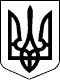 УКРАЇНАХМІЛЬНИЦЬКА РАЙОННА РАДАВІННИЦЬКОЇ ОБЛАСТІРОЗПОРЯДЖЕННЯвід 23.04.2021 р. №  59-рПро уповноваження Болюбаша Є. А.	Відповідно до частини 7 статті 55, пунктів 4, 5 статті 60, пункту 10 розділу 5 «Прикінцеві і перехідні положення» Закону України «Про місцеве самоврядування в Україні», розпорядження Кабінету Міністрів  України від 12 червня 2020 р. № 707-р «Про визначення адміністративних  центрів та затвердження територій територіальних громад Вінницької області», постанови Верховної Ради України від 17.07.2020 № 807-IX «Про утворення та ліквідацію районів», рішення  2 сесія районної ради 8 скликання від 15.12.2020р.  № 18  «Про початок реорганізації Калинівської та Козятинської районних рад шляхом приєднання до Хмільницької районної ради та створення комісії з реорганізації Калинівської та Козятинської районних рад»:Уповноважити Болюбаша Є. А., начальника відділу комунальної власності виконавчого апарату районної ради (паспорт АВ 079127, ідентифікаційний код 3053323359) бути представником  районної рад в усіх установах, підприємствах, організаціях будь-якої організаційно-правової форми та форми власності, перед усіма фізичними та юридичними особами, в тому числі в органах Національної Поліції України, сервісних центрах МВС з питання зняття та  постановки на облік, перереєстрації транспортного засобу – легкового автомобіля ВАЗ 2107, 2004 року випуску, номер шасі (кузова, рами) ХТА21070041982479, реєстраційний номер АВ8833АА.Для чого уповноваженому представнику надається право:·   керувати вищезазначеним автомобілем;·  підписувати та подавати від імені районної ради заяви, подавати та отримувати необхідні довідки та документи, підписувати документи;·   отримати транзитні номери;· проводити необхідні платежі, також виконувати всі необхідні дії, пов‘язані з виконанням цієї довіреностіКонтроль за виконанням цього розпорядження покласти на заступника голови районної ради Карпінця В.Д.В.о. голови районної ради, Заступник голови районної ради                                В. КАРПІНЕЦЬ